Activité 4 – Réaliser un schéma Sujet : Les migrations autour de la mer Méditerranée.Etape 1 : Repérez-vous sur le schémaReproduisez le schémaLocalisez les espaces suivants :Mer MéditerranéeEuropeAfriqueMoyen-OrientEtape 2 : Réalisez le schéma et sa légendeComplétez la légende avec les propositions suivantes :Pays de départPays d’arrivéeFlux migratoiresTransferts d’argentComplétez le schéma à l’aide de la légende :Localisez l’espace à IDH fortLocalisez l’espace à  IDH moyenLocalisez l’espace à  IDH faibleDonnez un titre à votre schéma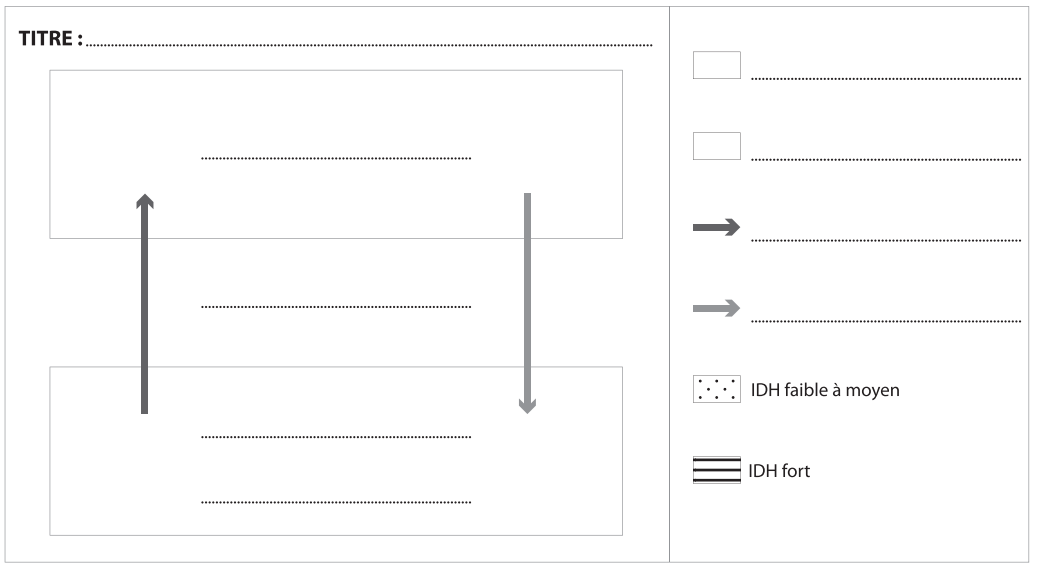 